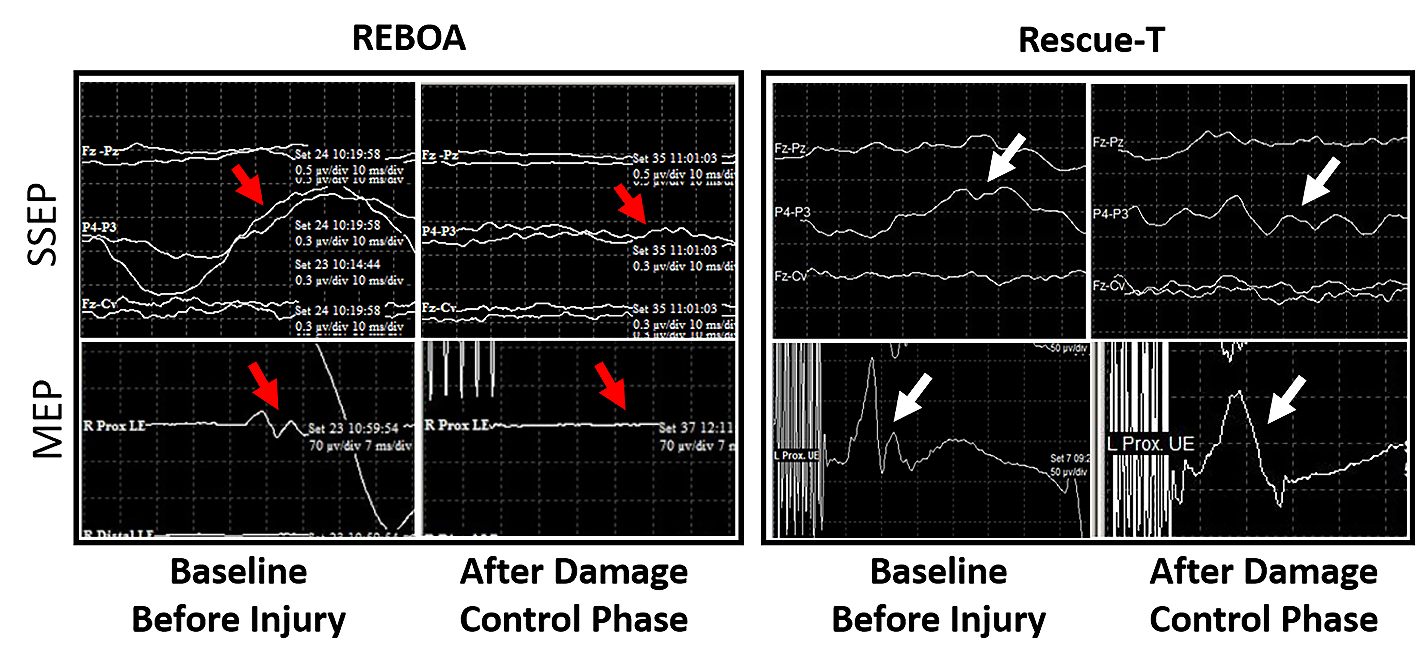 Supplemental Figure 2: Comparison of Somatosensory Evoked Potentials (SSEP) and Motor Evoked potentials (MEP) between REBOA and Rescue Stent treated animals.   Tracings at Baseline and immediately after the Damage Control Phase (DCP) are shown. While SSEP and MEP waveforms seen at baseline in REBOA animals (red arrows) disappear minutes into the DCP, they are preserved among Rescue Stent animals (white arrows). 